   	APPLICATION FOR RELEASE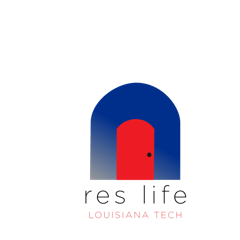 The deadline for submitting the Lease Release Form each quarter is listed belowTo be released from:Fall 2020 - Application due by: August 7, 2020 @ 5pmWinter/Spring 2020 - 2021 - Application due by: Nov 13, 2020 @ 5pmSpring 2021 - Application due by: Feb 19, 2021 @ 5pmThis form must be submitted for review 2 weeks before you wish to be released.PLEASE COMPLETE THE FOLLOWING INFORMATION:Name: _______________________________________________________________________                       (Last)                                        (First)                                   (Middle)Student Number: ________________________Current Assignment: ________________________________ Cell Phone #: ______________	Classification: ___________________________________Current Lease Begin Date:   _________________________Current Lease End Date:      _________________________Requested Departure Date:  _________________________Check the reason for your lease release request:          Graduation/Completion of Degree Requirements – Must file intention to graduate with           the University Registrar’s Office.          Separation from the University – Registration status will be verified.          Financial – Must provide documentation verifying an unexpected change that has taken           place in your financial status since signing the lease.  Documentation must indicate an           inability to meet financial obligations of the contract as a result of this change.          Other - ________________________________________________________                                (Provide a detailed explanation on the reverse of this page.)Please provide a detailed explanation of your circumstances by answering the questions below.  Attach additional pages if necessary.What has changed in your situation since signing the lease agreement?  Please be as specific as possible and provide documentation.How does this affect your ability to continue your obligation to the lease agreement?By signing below I verify that all information contained in this document is true and accurate.  SIGNATURE ________________________________       DATE: _____________________Please return the completed form and all supporting documentation to our office, 227, in WYLY Tower,Approval for off campus must come from the Student Affairs Office located in Keeny 305.